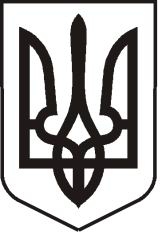  УКРАЇНАЛУГАНСЬКА  ОБЛАСТЬПОПАСНЯНСЬКИЙ  РАЙОН
ПОПАСНЯНСЬКА  МІСЬКА  РАДА ШОСТОГО   СКЛИКАННЯП'ЯТДЕСЯТ ДРУГА СЕСІЯРІШЕННЯ14 лютого 2014 р.                           м. Попасна	                                         № 52/4Про хід виконання міської цільової Програмироботи з обдарованими дітьми та молоддю м. Попаснана 2012-2015 роки у  2013 році      Заслухавши інформацію начальника організаційного відділу міської ради                  Висоцької Н.О. про хід виконання міської цільової Програми роботи з обдарованими дітьми та молоддю м. Попасна на 2012-2015 роки у 2013 році, затвердженої рішенням міської ради від 16.11.2011  № 19/3, керуючись ст.25 Закону України «Про місцеве самоврядування в Україні»,враховуючи рішення  виконавчого комітету від 12.02.2014  № 19 «Про хід виконання міської цільової Програми роботи з обдарованими дітьми та молоддю м. Попасна на 2012-2015 роки», Попаснянська  міська радаВИРІШИЛА:Інформацію начальника організаційного відділу  про хід виконання міської цільової Програми роботи з обдарованими дітьми та молоддю м. Попасна на   2012-2015 роки у 2013 році, затвердженої рішенням міської ради від 16.11.2011 № 19/3, прийняти до відома (додається).Організаційному відділу виконкому міської ради  (Висоцька Н.О.)  продовжити роботу з організації виконання міської цільової Програми роботи з обдарованими дітьми та молоддю м. Попасна.Зняти з контролю рішення Попасняської міської ради від 28.02.2013 №38/7 «Про хід виконання міської цільової Програми роботи з обдарованими дітьми та молоддю м. Попасна на   2012-2015 роки».Контроль за виконанням даного рішення покласти   на постійні комісії з питань науки, освіти, культури і спорту, соціальної політики і охорони    здоров’я, з питань бюджету, фінансів, регіональних зв’язків та    комунальної  власності та організаційний відділ виконкому міської ради  (Висоцька Н.О.).                  Міський голова                                                 Ю.І. ОнищенкоІнформаціяпро хід виконання міської цільової Програми роботи з обдарованими дітьми та молоддю м. Попасна на 2012-2015 роки у 2013 роціМіська цільова  Програма роботи з обдарованою дітьми і молоддю  м. Попасна на 2012 -2015 роки  діє в місті, як пріоритетний напрямок розвитку освіти.Міською  Програмою передбачено виховання підростаючого покоління в дусі патріотизму та демократичних цінностей,  створення умов для надання системної підтримки обдарованим дітям та молоді, їх творчого, інтелектуального, духовного і фізичного розвитку. Постійно діє система пошуку, виявлення та розвитку  обдарованих дітей та  молоді, створення умов для  самореалізації. 16 листопада 2011 року рішенням Попаснянської міської ради було затверджено міську цільову Програму роботи з обдарованими дітьми та молоддю м. Попасна на                 2012-2015 роки. На початку 2013 року до комісії з призначення стипендій міського голови  обдарованим дітям та молоді надійшло 7 клопотань: від КУ «Попаснянський районний методичний центр», відділу культури Попаснянської  РДА, Попаснянського професійного ліцею залізничного транспорту, КУ «ДЮСШ», Попаснянського МСЗ «Відродження»,                  ЗОШ № 21 та Будинку науки та техніки вагонного депо. Комісія, розглянувши клопотання,  затвердила номінантів та постановила клопотати перед міським головою про призначення стипендії:-     11 учням шкіл : Ковальовій О.- учениці   ЗОШ №25, Василеженко О.- учениці Попаснянської гімназії №20, Шаховій Ю. – учениці ЗОШ №1, Максименку В.- учню ЗОШ №24, Десятник Х. – учениці ЗОШ № 24,  Волошиновій К. – учениці ЗОШ № 25, Андрєєвій К.- учениці ЗОШ № 25,  Стороженко А. – учениці ЗОШ № 24., Мішустіну П. – учню ЗОШ №21,            Міщенко О. – учениці ЗОШ № 24, Бублій Г. –учениці ЗОШ №27 та  учениці Попаснянського професійного ліцею залізничного транспорту –   Соляник Т.   за високі досягнення у навчанні; -  5 спортсменам – Полякову І. – вихованцю КП «ДЮСШ», Наумову І., Ісаєву О., Слепченко Д. – вихованцям Попаснянського міського спортивного закладу «Відродження»   та Місану Б. – вихованцю клубу східних єдиноборств «Барс» за високі досягнення у спорті;-    вихованці Будинку науки і техніки вагонного депо Хуторній О. та вихованці районного будинку культури Кащєєвій Д. за високі досягнення в області культури;- учениці ЗОШ № 21, як  дитині – інваліду Вавіліній А.     Згідно розпорядженню міського голови вищевказаним учням була призначена стипендія у розмірі 100 гривень на місяць, яку вони отримували протягом десяти місяців  2013 року. В залі засідань Попаснянської міської ради було проведено зустріч обдарованої молоді з міським головою та урочисто було вручено сертифікати  про призначення стипендії міського голови у присутності викладачів та батьків стипендіатів. На даній зустрічі більшість стипендіатів продемонстрували  присутнім у залі свої таланти .     Деякі стипендіати отримують стипендію вже другий рік поспіль. Це говорить про те, що дана Програма є стимулом для дітей  і молоді міста в досягненні значних успіхів у  спорті, мистецтві, інтелектуальній та громадській діяльності.     У звітному періоді  на базі Попаснянського міського спортивного закладу «Відродження» було проведено першу  Спартакіаду  для школярів міста, яка включала в собі   7 видів змагань. На даних змаганнях відзначалися грамотами та медалями не тільки команди –переможці, а й кращі гравці команд. Переможцями спартакіади стали:                          І місце – Попаснянська гімназія № 20, ІІ місце –ЗОШ № 25, ІІІ місце – ЗОШ № 1. Команди переможці були нагороджені цінними подарунками від виконкому міської ради.                      На сьогоднішній день проходять змагання для школярів міста в рамках другої Спартакіади, яка включає в собі вже 9 видів змагань.           На базі Попаснянського міського спортивного закладу «Відродження» працюють безкоштовні  загальнооздоровчі групи для дітей міста з футболу, волейболу, східних єдиноборств, також на базі спортивного залу «Богатир» 140 дітей безкоштовно займаються пауерліфтингом. У 2013 році вихованці  тренерів  спортивного залу «Богатир» Івженка А.В. та Кадацької Г.В.  приймали учать у шести обласних  турнірах з пауерліфтингу та в Чемпіонаті і Кубку України з пауерліфтингу. На всіх змаганнях спортсмени показували прекрасні результати  та завоювали 23 золоті медалі. Слід  відзначити «Стипендіата – 2013» Наумова  Івана, який виграв Кубок України з пауерліфтингу та є номінантом на стипендію  у 2014 році.                  На сьогоднішній день на ім’я міського голови надійшли клопотання на 19 учнів міста за досягнення у різних областях, з них  8  учнів, які отримували стипендію у 2013 році. Після затвердження міського бюджету на 2014 рік відбудеться засідання комісії з призначення стипендій. Начальник    оргвідділу                                                     Н.О. Висоцька 